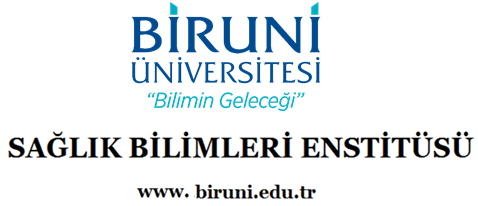 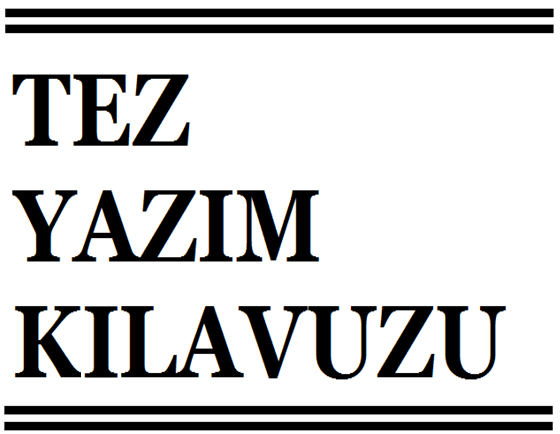 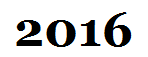 ÖNSÖZBiruni Üniversitesi bilgiyi organize eden bilimin geleceği ile sürekli şekillenen, yenilenen, yeni hedefler koyan bir üniversitedir. Bu hedefler doğrultusunda yeni bilim adamları yetiştirmeyi amaç edinmiştir. En kapsamlı sağlık üniversitesi olan Biruni Üniversitesi, Sağlık Bilimleri Enstitüsünün bünyesinde lisansüstü eğitimini genişleterek, yüksek lisans ve doktora programları açmış ve bu programları tüm sağlık bilim dalları için tamamlamayı planlamaktadır. Akademik çalışmalarımız, evrensel düzeyde üstün bir eğitim, hizmet ve araştırma düzeyine ulaşmak, üniversitemizin dünyanın öncü, saygın, düzeyi ve marka değeri en yüksek üniversiteleri arasında yer almasını amaçlamaktadır. Bu nedenle üniversitemizde lisansüstü eğitim klasik kavramından ayrı bir süreçtedir.Tez bir öğrencinin kendi bilim dalına yapacağı katkı amacıyla, yapmış olduğu araştırmayla, ortaya koyduğu bir dökümandır. Tez büyük bir araştırma ürünüdür ve öğrencinin kendi çalışmasını temsil eder. Yüksek lisans ve doktora yapan öğrenci için bitirme tezi, akademik yaşamı için önemli bir ilk aşamadır. Tez adayın bilimsel beceri ve yetenekleri gösterecek bir fırsat sağlaması açısından iyi değerlendirilmesi gerekir. Bilimsel katkı sağlayacak bir tezin, ilk ve en önemli adımı seçilen problemdir. Bilimsel katkı sağlayacak olan; sorun oluşturan problemin seçimidir. Problem çözümünde doğru bilimsel yöntemin seçilmesi, istatistik yöntemlerle analizi ve sonuçlardan doğru ve katkılı yorumların yapılması beklenir.  Bilimsel yazı ölçütlerini standart hale getirmek amacıyla uluslararası yayın ve bilim kuruluşları, genel anlamda birtakım yazım kuralları belirlemişlerdir. Bu kurallar, bilimsel yazıların güvenilirliğini, yazım tekdüzeliğini ve alıntıların düzenliliğini sağlayıcı özellikler içermektedir. Bilimsel yazıların hazırlanmasında tercih edilen bir yazım stili olan APA: Amerikan Psikoloji Birliği (American Psychological Association); yaygın olarak kullanılmaktadır. Yazım kılavuzumuz APA stilini benimsemiştir.  Tez yazımı için gerekli olan biçimsel yapı ve yazım kuralları detaylı bir şekilde açıklanmıştır.Başta translasyonel araştırmalar olmak üzere, temel bilimler, klinik bilimler alanlarında öncü gelişmeler sağlayacak başarılı çalışmaların yapılması dileklerimle, sevgi ve saygılarımı sunarım.      Prof.Dr.M.Yusuf Çelik                                                                               Sağlık Bilimleri Enstitüsü MüdürüYAZIM KURALLARIKullanılacak Kâğıdın ÖzellikleriTezin yazılacağı kâğıtlar A4 standardında (21 cm x 29,7 cm)  ve en az 80, en çok 100 gram birinci hamur beyaz kağıt olmalıdır.Kenar Boşlukları ve Sayfa DüzeniYazımda, her sayfanın alt, üst ve sağ kenarlarından 2,5 cm, sol kenarlarından ise cilt payı olarak 0,5 cm düşünülerek 3 cm boşluk bırakılmalıdır. Sayfa düzenine ait bir örnek Ek 1’de verilmiştir. Tüm satırlar “iki yana yaslı” formatında yazılmalıdır. Sayfa numaraları metin alanının dışında sayfanın sağ alt köşesinde verilmelidir.Kullanılacak Yazı Karakterinin NiteliğiTez Times New Roman 12 punto yazı karakterinde yazılmalıdır. Ancak, uzun eşitliklerin yazılması ya da dipnot açıklamalarının verilmesi durumunda karakter büyüklüğü 10 puntoya kadar indirilebilir. Sayfa numaraları da 10 punto ile yazılmalıdır. Noktalama işaretlerinden sonra bir boşluk bırakılmalıdır. Satır aralığı “1,5”, satırdan önce “0 pt”, sonra “6 pt” boşluk bırakılmalıdır. Ana başlıklarlardan önce bir satır ilave boşluk bırakılmalıdır.Ayrıca çizelge ve tablo içleri yazılırken araştırmalarda kullanılan enstrümantal aletlerin direk çıktılarının kullanılmasının zorunlu olduğu hallerde punto büyüklük şartı aranmaz.TEZ YAZIM PLANITez; "Özel Sayfalar", "Tez Metni", "Kaynaklar", "Ekler" ve "Özgeçmiş" olmak üzere beş ana kısımdan oluşur. Bu plan çerçevesinde tez sayfalarının dizilimi aşağıdaki gibi yapılmalıdır:Tez cildi ön kapağı,Ön boş sayfa,İç Kapak sayfası,Onay sayfası,İthaf sayfası (isteniyorsa),Teşekkür sayfası,Etik sayfası (Gerekiyorsa),Türkçe Özet sayfası,İngilizce Özet (Abstract) sayfası,İçindekiler sayfası,Simgeler ve kısaltmalar dizini sayfası,Şekiller dizini sayfası,Tablolar dizini sayfası,Tez metni sayfası,Giriş BölümüGereç ve YöntemBulgular ve TartışmaSonuç ve ÖnerilerKaynaklar sayfası,Ekler sayfası (gerekiyorsa),Özgeçmiş sayfası,Arka boş sayfa,Tez cildi arka kapağı.KAPAK VE CİLTKapak, iyi kalite beyaz kartondan yapılmalı, tez metni uygun şekilde tek bir cilt haline getirilmelidir. Kapak düzeni EK 2’de gösterildiği gibidir. Dış kapak ile iç kapak sayfası arasında ve dış kapağın arka sayfası ile tezin son sayfası arasında bir boş sayfa bırakılmalıdır.İÇ KAPAKİç kapak sayfasının içeriği ve sayfa düzeni Ek 3’de gösterildiği gibidir. Ek olarak danışman adı ve eğer var ise, ikinci danışman / eş danışman da iç kapağa yazılmalıdır. Bu sayfada danışman (varsa ortak danışman) öğretim üyesinin adı da bulunur. İç kapak, tezin ana metninde kullanılan kağıt üzerine yazılmalıdır. İç kapağa safa numarası yazılmamalıdır.ONAY SAYFASIAdayın tez danışmanı ve jüri üyelerinin tezi kabul ettiklerini ve tezin Sağlık Bilimleri Enstitüsü tarafından onaylandığını gösteren sayfadır (EK 4). Tez savunmasından başarılı çıkan aday, tezinde jüri üyelerinin gerekli gördükleri düzeltmeleri yaptıktan ve jüri üyelerine imzalandıktan sonra bu sayfayı tezine ekler. Onay sayfasında tez danışmanı ve jüri üyelerinin ad, ünvan ve üniversiteleri ile imzaları bulunur. Onay sayfası “iii” olarak numaralandırılmalıdır.TEŞEKKÜR SAYFASIBu bölümden itibaren sayfa numaralandırması başlar. Sayfa numaralandırması Roma rakamları ile yapılır (I). Sayfanın sağ alt köşesinde bulunur. Teşekkür bölümü, kısa ve öz olarak yazılmalı ve bir sayfayı aşmamalıdır. Teşekkür sayfasında, tez çalışmasında ve tezin hazırlanmasında katkıda bulunan kişi ve kuruluşlara teşekkür edilmelidir. Tez çalışması, bir proje kapsamında gerçekleştirilmiş ise veya bir kuruluşun tarafından desteklenmiş ise; projenin veya ilgili kuruluşun adı bu bölümde belirtilmelidir.ÖZET VE İNGİLİZCE ÖZET (ABSTRACT)Tezin bir sayfayı geçmeyen özeti ve İngilizce çevirisi teşekkür sayfasından hemen sonra yer almalı, EK 5’e göre hazırlanmalıdır. Tezin başlığı başlığı, tümüyle büyük koyu harflerle sola dayalı yazılmalıdır. Sonraki satıra tez sahibinin adı, diğer satıra “ÖZET” başlığı yine tümüyle büyük koyu harflerle sola dayalı yazılmalıdır. Diğer satırdan başlanarak tezin özet metni, paragraf başı yapılmaksızın, sol kenar boşluğu hizasından başlamalıdır. Özette, tez çalışmasının amacı, kapsamı, kullanılan yöntem(ler) ve varılan sonuç(lar), alt başlıklar kullanılmadan açık ve öz olarak belirtilmelidir. Özet sayfasında, tez ile ilgili en fazla beş anahtar kelime (keywords) verilmelidir. Anahtar kelimeler özet (abstract) metninden sonra bir satır atlanarak yazılmalıdır. Anahtar kelimelerden sonra, danışman (varsa eş danışman) adı ve çalıştığı kurum yazılarak, tezin yapımında desteği olan kuruluşlar varsa adları ve proje numaraları yazılmalıdır. Özet sayfası bir sayfayı kesinlikle aşmamalıdır.İngilizce Özet (ABSTRACT) sayfasının içeriği ve sayfa düzeni tümüyle özet sayfasının aynı olmalıdır.İÇİNDEKİLER DİZİNİSayfa numarası Roma rakamı ile numaralandırılmalıdır. EK 6’daki örneğe uygun olarak hazırlanmalıdır.Özet sayfaları dahil, tez metninin içerdiği tüm ana bölüm ve alt bölüm başlıkları, kaynaklar ve ekler, “İÇİNDEKİLER” dizininde eksiksiz olarak gösterilmelidir. Tezde kullanılan başlıklar, içindekiler dizininde değişiklik yapılmaksızın yer almalıdır.İçindekiler dizininde her başlığın hizasına, sadece o başlığın yer aldığı ilk sayfanın numarası yazılmalıdır. “İÇİNDEKİLER” başlığı, büyük ve koyu harflerle, sola dayalı olarak yazılmalıdır.Tez metninden ayrı sunulan “EKLER” kısmı da “İÇİNDEKİLER” dizininin sonunda yer almalıdır.SİMGELER VE KISALTMALAR SAYFASIBu sayfa EK 6’daki örneğe uygun olarak hazırlanmalıdır. “SİMGELER VE KISALTMALAR” başlığı büyük harflerle, sola dayalı olarak yazılmalıdır. Simge ve kısatmalar alfabetik sırada verilmeli, α, β, , … gibi Greek alfabesinde bulunan harfler var ise, bu harfler Latin alfabesindeki karşılıklarının bulunabilecekleri yerlerde sıralanmalıdır (örneğin, α, a’ nın; λ, l ’nin; μ, m’ nin bulunacağı yerde sıralanmalıdır). Simge ve kısaltmalar ile ilgili açıklamalar çok kısa ve öz olmalıdır. ŞEKİLLER DİZİNİŞekiller sayfası, EK 8’deki örneğe uygun olarak hazırlanmalıdır. “ŞEKİLLER DİZİNİ” başlığı, büyük koyu harflerle sola dayalı olarak yazılmalıdır.Tez metni içindeki şekil altı açıklamalar tümüyle aynı biçimde, şekiller dizininde yer almalıdır.TABLOLAR DİZİNİEK 8’deki “ŞEKİLLER DİZİNİ” sayfası gibi hazırlanacak, “TABLOLAR DİZİNİ” başlığı, büyük koyu harflerle sola dayalı olarak yazılmalıdır. Tez metni içindeki tablo açıklamaları tümüyle aynı biçimde tablolar dizinine yazılmalıdır. TEZ METNİGirişBu bölümden itibaren sayfa numaralandırması rakamlar ile yapılır. Bu sayfa sağ alt köşede “1” şeklinde numaralandırılır. Bu bölümde okuyucuyu konuya hazırlayan, çalışmanın amacı, varsayımları ve kapsamı gibi bilgiler verilmelidir. Giriş bölümünde ikinci ve üçüncü dereceden alt başlıklar bulunabilir.Tez konusunda önceden var olan literatür bilgileri gözden geçirilir, konuya ilişkin sorunlar saptanır. Tüm bilgiler kaynak gösterilerek desteklenmeli, bu bölümde gereç ve yöntem, bulgular ve tartışma kapsamında bulunabilecek bilgilere yer verilmemelidir. Son kısımda tez çalışmasının bilime katkısı ve/veya yöntem açısından ne gibi yenilik getirmesi hedeflediği de belirtilerek tezin amacı açık ve kısa olarak yazılmalı, irdelenmek istenen hipotez açıkça belirtilmelidir.Gereç ve YöntemGiriş bölümünde bahsedilen tez çalışmasında kullanılan gereç ve yöntem ayrıntılı olarak açıklanmalıdır. Kullanılan laboratuvar teknikleri, varsa anketler ve diğer ölçüm şekilleri tarif edilir. Verilerin elde edilme biçimleri tanımlanarak, eğer yapıldıysa verilerin istatistiksel değerlendirmesinin nasıl yapıldığı da açıkça belirtilir.Yapılan çalışmalarda canlı deneklerin kullanıldığı durumlarda Etik Kurulu’nun onayının alınması, etik kurul onay tarihi ve numarasının bu bölüme yazılması zorunludur.Bulgular ve TartışmaBu bölümde bir önceki bölümde tarif edilen yöntemlerle elde edilen bulgular belli bir mantıksal bütünlük ve akış içinde, şekil ve tablolar gibi anlatım araçlarından yaralanılarak sunulur.  Gerekirse fotoğraf ve benzeri görüntüler kullanılır.Tez çalışmasının özgün kısımları vurgulanmalıdır. Gereksiz tekrarlar yapılmamalıdır. Tartışmada Giriş bölümünde bahsedilen hipotezin tez çalışması ile elde edilen bulgularla ne ölçüde desteklendiği belirtilmeli, bulgulara dayalı çıkarımlar literatür verileri ile karşılaştırılmalı, literatüre uyan ve uymayan sonuçlar ve nedenleri tartışılmalı, bilimsel yorum yapılarak spekülatif yorumlardan olabildiğince kaçınılmalıdır.Sonuç ve ÖnerilerBu bölümde, tez çalışmasından elde edilen sonuçlar özetlenmeli ve hedeflenen amaca ve hipotezlere ne ölçüde ulaşıldığı belirtilmelidir. Gerektiğinde, sonuçlar madde madde yazılabilir. Tez çalışmasını yapan kişi, kendinden sonra ilgili konularda çalışacak kişilere önerilerini bu bölümde yazabilir.KAYNAKLARKaynaklar bölümü, koyu ve büyük harflerle, sola dayalı olarak yazılmalıdır. Kaynaklar, EK-9’da verilen örneğe benzer biçimde hazırlanmalıdır. Yazar soyadlarına göre alfabetik sırada yazılır.Her bir kaynağın ilk satırı sol kenara dayalı, diğer satırları ise 1,5 cm kadar içeriden başlatılmalıdır. Tez metninin içinde kaynaklara atıf yapılırken parantez içinde yazılır ve aşağıdaki kurallara uyulur:Tek yazarlı eserler için yalnızca yazarın soyadı yazılıp virgülden sonra ve yayının yılı belirtilir: (Soyadı, 2011).İki yazarlı eserler için yazarların soyadları "ve" bağlacı ile sırasıyla yazılır: (Soyadı1 ve Soyadı2, 2013).Üç ve daha çok yazarlı eserler için birinci yazarın soyadı ve "vd." ifadesi kullanılır: (Soyadı vd., 2015).Aynı anda aynı yazara ait farklı tarihlerde yayımlanmış birden çok eser için, tarihler kronolojik sırada gösterilir. Bir yazarın aynı yıl içinde çıkmış birden çok eseri için yıldan sonra harf sırasıyla ayrım yapılır: (Soyadı, 2014a, 2014b, 2015).Parantez içerisinde birden fazla kaynağa atıf yapılacaksa, kaynakları ayırmak için “;” kullanılır: (Soyadı1 vd., 2013; Soyadı2, 2016).İnternet adresleri için aşağıdaki  örneklerde gösterildiği şekilde atıf yapılır:Soyadı (2012).Türkiye Bilimsel ve Teknolojik Araştırma Kurumu (2012).Kaynaklar yazılırken aşağıdaki kurallara uyulur:Kaynak dergilerde yayımlanmış ise: Yazarın soyadı, Yazarın adının baş harfi., (Yıl), “Makalenin başlığı”, Derginin Adı, cilt no, başlangıç ve bitiş sayfa numarası.Örnek: Soyadı1, A., Soyadı2, B., Soyadı3, C. vd., (2012), “Makale Başlığı”, Derginin Adı, 41, 309-315.Kaynak bir kitap ise:Yazarın soyadı, Yazarın adının baş harfi., (Yıl), “Kitabın Adı”, Baskı Sayısı, Basım Yeri: Yayınevi., sayfa numarası.Örnek: Soyadı, A., (2008), “Kitap Adı”, 3. Baskı, İstanbul: Yayınevi Ltd.Şti., 645.Kitapta Bölüm ise:Yazarın soyadı, Yazarın adının baş harfi., (Yıl), “Bölüm başlığı”, “Kitabın adı”, Editör(ler)/Hazırlayan(lar): Editör/Hazırlayan soyadı, Editör /Hazırlayan adının baş harfi., Basım Yeri: Yayınevi.Örnek: Soyadı1, A., (2011), “Bölüm başlığı”, “Kitabın adı”, Editör: Soyadı2, B., New York: Pergamon.Kaynak bir tez ise:Yazarın soyadı, Yazarın adının baş harfi., (Yıl), “Tezin Adı”, tezin türü (yüksek lisans,doktora veya uzmanlık tezi), çalışmanın yapıldığı kuruluşun adı.Örnek: Soyadı, A., “Tezin Adı”, (2016), Doktora Tezi, Biruni Üniversitesi Sağlık Bilimleri Enstitüsü.Kaynak bir internet adresi ise: Ticari olmayan ve hükümetler ile ulusal ve uluslar arası bilimsel kurul ve kuruluşların resmi internet sayfaları erişim tarihi belirtilerek kaynak olarak gösterilebilir. Örnek: Soyadı, A., “Başlık”, (30.04.2015), http://www.internetadresi.com/. EKLERTez yazımında gerekiyor ancak tezin ana bölümleri içinde yer almaları halinde konuyu dağıtıcı ya da akıcılığı engelleyen nitelikte, dipnot olarak ta verilemeyecek kadar uzun olan açıklamalar bu bölümde verilmelidir. Bu bölümde yer alacak her bir açıklama için uygun bir “başlık” seçilmeli ve bunlar, sunuş sırasına göre EK 1., EK 2., EK 3.,... şeklinde adlandırılmalıdır. Her bir ek bölümü, sayfa başı yapılarak başlamalı ve sayfa numaraları, bir önceki bölümün sayfa numaralarını takip etmelidir. Ekler, “İÇİNDEKİLER” dizininde de verilmelidir. Metin içinde eklere yapılan atıflar (EK 1) şeklinde olmalıdır. ÖZGEÇMİŞTezi hazırlayanın kısa bir özgeçmişi verilir. Burada lisans eğitiminden başlayarak akademik özgeçmiş verilmelidir. YÖKSİS formatlı resimli özgeçmiş verilmelidir.EKLERTEZİN ADI (TÜRKÇE)TEZİN ADI (İNGİLİZCE)Adı SOYADI (Ünvansız ).............. ANABİLİM DALIDOKTORA TEZİDANIŞMANAdı SOYADI (Ünvanlı)İSTANBULTarih (2016)Biruni Üniversitesi Sağlık Bilimleri Enstitüsü…………………............................................ Anabilim Dalında.............................................................. tarafından hazırlanan“…………………………........................…..” adlı tez çalışmasıaşağıdaki jüri tarafından YÜKSEK LİSANS/DOKTORA TEZİ olarak OY BİRLİĞİ / OY ÇOKLUĞU ile kabul edilmiştir.Tez Savunma Tarihi:Tez hakkında alınan jüri kararı, Biruni Üniversitesi Sağlık Bilimleri Enstitüsü Yönetim Kurulu tarafından onaylanmıştır.İmzaÜnvanı Adı ve SoyadıSağlık Bilimleri Enstitüsü MüdürüTEZ ADIHAZIRLAYANIN ADIÖZET (ABTRACT)Türkçe özet Times New Roman 12, iki yana yasla biçiminde buraya yazılmalıdır. Satır aralığı 1,5 satı, paragraph aralığı “önce 0”, “sonra 12 pt” şeklinde olmalıdır.Özette, tez çalışmasının amacı, kapsamı, kullanılan yöntem(ler) ve varılan sonuç(lar), alt başlıklar kullanılmadan açık ve öz olarak belirtilmelidir. Özet sayfası bir sayfayı kesinlikle aşmamalıdır.İngilizce Özet (ABSTRACT) sayfasının içeriği ve sayfa düzeni tümüyle özet sayfasının aynı olmalıdır.. Anahtar Kelimeler (Keywords): Anahtar, kelimeler.Danışman (Advisor): Ünvanı, Adı SOYADI, Okulu, Fakültesi, Bölümü.İÇİNDEKİLERTEŞEKKÜR …………………………………………………………………………....…. IÖZET ...…………………………………………………………………………………… IIABTRACT ……...………………………………………………………………………... IIIŞEKİLLER DİZİNİ ………………………………………………………………………. IVTABLO DİZİNİ …….…………………………………………………….…………….…VIKISALTMALAR …………………………………………………………….…….…… VIII1. GİRİŞ ….…………….………………………………………………………………….1Alt Başlık ...………………………………………………………………………12Alt Başlık …………………….…………………………………………….….... 272. GEREÇ VE YÖNTEM ………………………………………………………………. 303. BULGULAR VE TARTIŞMA ………………………………………………………... 35Alt Başlık ……………………………………………………………………...... 41Alt Başlık …………………………………………………………………......… 57Alt Başlık ……………………………………………………………….…....… 61Alt Başlık………………….…………………………………………...… 63Alt Başlık……………….……………………………………………...… 64Alt Başlık …………………………………………………………………......… 71Alt Başlık …………………………………………………………………...…... 854. SONUÇLAR VE ÖNERİLER ………………………………………………......… 1105. KAYNAKLAR …………………………………………………………….…….…... 116EKLER ……………………………………………………………………...............… 121ÖZGEÇMİŞ ……………...……………………………………...….……….……...… 129SİMGELER VE KISALTMALAR DİZİNİADME		Adsorption/Distribution/Metabolism/Excretion FDA		Food and Drug Administration 	PDB		Protein Data Bank		PRESS	Predictive Sum Of Suares		SPRESS	Standard Deviation Based on PRESSŞEKİLLER DİZİNİŞekil 1.1.	Şekil başlığı ………………………….…………………………………. 16Şekil 1.2.	Şekil başlığı……………………………...…………………………….…19Şekil 2.1.	Şekil başlığı ………………………….…………………………………. 33Şekil 3.1.	Şekil başlığı ………………………….…………………………………. 41Şekil 3.2.	Şekil başlığı ………………………………….…………….………….…45Şekil 3.2.	Şekil başlığı ………………….…….………………………………….…77KAYNAKLAREce, A. ve Pejin, B., (2015), "A computational insight into acetylcholinesterase inhibitory activity of a new lichen depsidone", Journal of enzyme inhibition and medicinal chemistry, 30(4), 528-532.Patrick, L. G., (2013), "An introduction to medicinal chemistry", 5. Baskı, Oxford, Oxford University Press, 382.İmzaÜnvanı Adı ve SoyadıÜniversitesiJüri BaşkanıİmzaÜnvanı Adı ve SoyadıÜniversitesiJüri BaşkanıİmzaÜnvanı Adı ve SoyadıÜniversitesiDanışmanİmzaÜnvanı Adı ve SoyadıÜniversitesiÜye (Eş Danışman)İmzaÜnvanı Adı ve SoyadıÜniversitesiÜyeİmzaÜnvanı Adı ve SoyadıÜniversitesiÜye